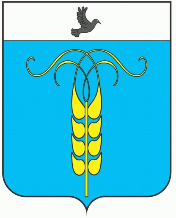 РЕШЕНИЕСОВЕТА ГРАЧЕВСКОГО МУНИЦИПАЛЬНОГО ОКРУГАСТАВРОПОЛЬСКОГО КРАЯ17 Января 2022 года                           с. Грачевка                                          № 1О внесении изменений в Положение об Управлении труда и социальной защиты населения администрации Грачевского муниципального округа Ставропольского края, утвержденное решением Совета Грачевского муниципального округа Ставропольского края от 07 декабря 2020 года № 46	В соответствии с Федеральным законом от 06 октября 2003 года            № 131-ФЗ «Об общих принципах организации местного самоуправления в Российской Федерации», Законом Ставропольского края от                                  11 декабря 2009 года № 92-кз «О наделении органов местного самоуправления муниципальных и городских округов в Ставропольском крае отдельными государственными полномочиями Российской Федерации, переданными для осуществления органам государственной власти субъекта Российской Федерации, и отдельными государственными полномочиями Ставропольского края в области труда и социальной защиты отдельных категорий граждан», Уставом Грачевского муниципального округа Ставропольского края Совет Грачевского муниципального округа Ставропольского краяРЕШИЛ:	1. Утвердить прилагаемые изменения в Положение об Управлении труда и социальной защиты населения администрации Грачевского муниципального округа Ставропольского края, утвержденное решением Совета Грачевского муниципального округа Ставропольского края от              07 декабря 2020 года  № 46 «Об утверждении Положения об Управлении труда и социальной защиты населения администрации Грачевского муниципального округа Ставропольского края» (далее – изменения в Положение об Управлении труда и социальной защиты населения администрации Грачевского муниципального округа Ставропольского края).          2. Уполномочить Жалыбину Светлану Сергеевну, паспорт серии               0713 816777, выданный отделом УФМС по Ставропольскому краю в                        с. Грачевка, 17.09.2013г. зарегистрировать в установленном действующим законодательством Российской Федерации порядке в МРИ ФНС РФ № 11 по Ставропольскому краю  изменения в Положение об Управлении труда и социальной защиты населения администрации Грачевского муниципального округа Ставропольского края.	3. Настоящее  решение  вступает в силу   со дня    его  обнародования, за исключением  пунктов «а», «б», «в» и «е» изменений в Положение об Управлении труда и социальной защиты населения администрации Грачевского муниципального округа Ставропольского края.Действие  пункта «а» распространяется на правоотношения, возникшие с 01 июля 2021 года. Пункты «б» и «в»  вступают в силу с  01 марта 2022 года.Действие пункта «е» распространяется на правоотношения, возникшие  с  01 января 2022 года. Председатель Совета Грачевского муниципального округаСтавропольского края                                                                      С.Ф.СотниковГлава Грачевскогомуниципального округаСтавропольского края                                                                     С.Л. Филичкин